Муниципальное бюджетное дошкольное образовательное учреждение детский сад № 2 «Ромашка»Разработала воспитатель МБДОУ № 2 Цыбуленко Татьяна Сергеевна г. Приморско-Ахтарск2022г.«Игровые тренажеры для совместной деятельности родителей с детьми раннего возраста по развитию мелкой моторики рук».Цель: способствовать повышению интереса у педагогов к поиску интересных методов и технологий в работе с родителями и детьми раннего возраста по развитию мелкой моторики рук.Оборудование:  Тренажер для развития мелкой моторики  «Мишка», «Гусеница», спичечные коробки, к внешней и внутренней стороне которых приклеены цвета и фигуры, клей , геометрические фигуры разных цветов.ХодУважаемые коллеги представляю вашему вниманию дидактические тренажеры для совместных игр взрослого с детьми раннего возраста. Тренажеры направлены на познание окружающего мира и тактильно двигательного восприятия, в основе которого лежит чувственный опыт познания ребенка.   Коллеги скажите, пожалуйста, какие тактильные анализаторы дети раннего возраста могут использовать? (органы чувств: глаза, уши, нос, язык, тело (кожа), тактильные анализаторы (руки)). Что ребенок использует для обследования предметов?    Верно, дети используют органы чувств: глаза, уши, нос, язык, тело (кожа), тактильные анализаторы (руки). Научить ребёнка наблюдать, рассматривать, прислушиваться, внимательно изучать окружающий мир, через собственный опыт, пример воспитателя и родителей.     Нами изготовлены дидактические тренажеры, которые позволяют не только педагогу, но и родителю в игровой форме, доступно для их понимания выполнять игровые упражнения на развитие мелкой моторики, что в дальнейшем положительно влияет на речь ребенка. Данные тренажеры предлагаются родителям для домашнего использования. Их яркость позволяют ребенку раскрыть свой потенциал, используя разные анализаторы и направить образовательный процесс на достижение положительных результатов.Уважаемые коллеги, я прошу вас побыть в роли детей раннего возраста и их родителей и поиграть с нестандартным оборудованием, которое способствует не только развитию мелкой моторики, но и образному мышлению, восприятию, координации движений в целом. Приглашаю для фокус-группы двоих участников. Вы по образцу будите изготавливать тренажер.(названия тренажёра предлагаю вам  приду самим и обыграть его )Тренажер для развития мелкой моторики «Гусеница» направлен на формирование умение отсоединять и присоединять липучки, дает первоначальные представления о геометрических фигурах, о понятии «больше-меньше», развивает умение собирать целое из трех частей. Приглашаю Желающих поучаствовать. Перед вами на столе разложены детали гусеницы, выберете детали от большего к меньшему, закрепите детали друг с другом при помощи липучек.Тренажер для развития мелкой моторики «Мишка» учить застегивать и расстегивать пуговицы, развивать мелкую моторику рук, внимание. Используя стихотворение А. Барто «Мишка», вы присоедините части тела на пуговицы:Уронили мишку на пол,Оторвали мишке лапу.Все равно его не брошу -Потому что он хороший.     Рефлексия с фокус-группой Придставти как он называется? И обыграйте его по своему замыслу. Подобные дидактические игры-тренажеры в полной мере решают как образовательные задачи, так и задачи активизации познавательной деятельности, и являются основной ступенью в развитии познавательных интересов воспитанников. Сегодня мы с вами подтвердили тот факт, что у взрослых и детей познание неизвестного проходит по одному пути: через восприятие сенсорных свойств и качеств, от ощущений к представлениям и понятиям. Наиболее полный образ объекта ребенок получает только тогда, когда задействованы все группы анализаторов.Благодарю Вас за активное участие и творческую работу!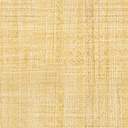 